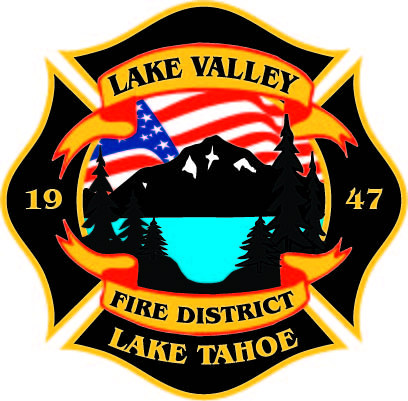 AGENDALAKE VALLEY FIRE PROTECTION DISTRICT2211 Keetak Street, Meyers, CARegular Meeting of the Board of Directors4:00 p.m.March 9, 2023Join Zoom Meetinghttps://us02web.zoom.us/j/81279061417?pwd=Z2pIYWZUWGFReStzQWViQWpuSjM5QT09Meeting ID: 812 7906 1417 Passcode: 891586One tap mobile+17193594580 81279061417# *891586# US +12532050468,,81279061417# *891586# USThis Meeting will also be viewable to the public from the following locations:200 Meters North, Alfombra Elementary School, Alfombra Baru, Perez Zeledon, Costa RicaAnd9787 E. Allison Way Scottsdale AZ 85262PLEDGE OF ALLEGIANCEROLL CALL3.        APPROVAL OF AGENDA      READING OF THE MINUTES OF THE REGULAR MEETING FOR      February 9, 2022      PUBLIC COMMENTS     COMMUNICATIONSNew BusinessPromotions: Battalion Chief Malone, Captain Pierce, and Engineer HengRecessOLD BUSINESSJPA Update- DiscussionApproval of Board Policy Revisions       7.      NEW BUSINESSB.  Update on Federal Funding by Steve Teshara C.  Discussion and Approval of Resolution 2023-1 9.   REPORTSA.  Firefighter AssociationsLocal 4409Firefighters FoundationB. Lake Valley Fire Protection District Chief’s ReportC. Battalion ChiefsFire MarshalOperationsTraining 10.   REVIEW AND APPROVE Year to Date Budget to Actual for July 1, 2022 to March 2, 2023 11.    APPROVE DISTRICT PAYROLLPay Period 4		February 17, 2023			$                                                                                                                                                             Pay Period 5		March 3, 2023				$12.     PAYMENT OF BILLS		    	        A. February 21, 2023						$388,160.11	        B. March 8, 2023							$       13.    ADJOURNMENTPublic participation is encouraged.  The meeting location is accessible to people with disabilities.  Every reasonable effort will be made to accommodate participation of the disabled in all of the District’s public meetings.  If particular accommodations for the disabled are needed, please contact the Administrative Manager at (530) 577-3737 at least 24 hours in Advance of the meeting.